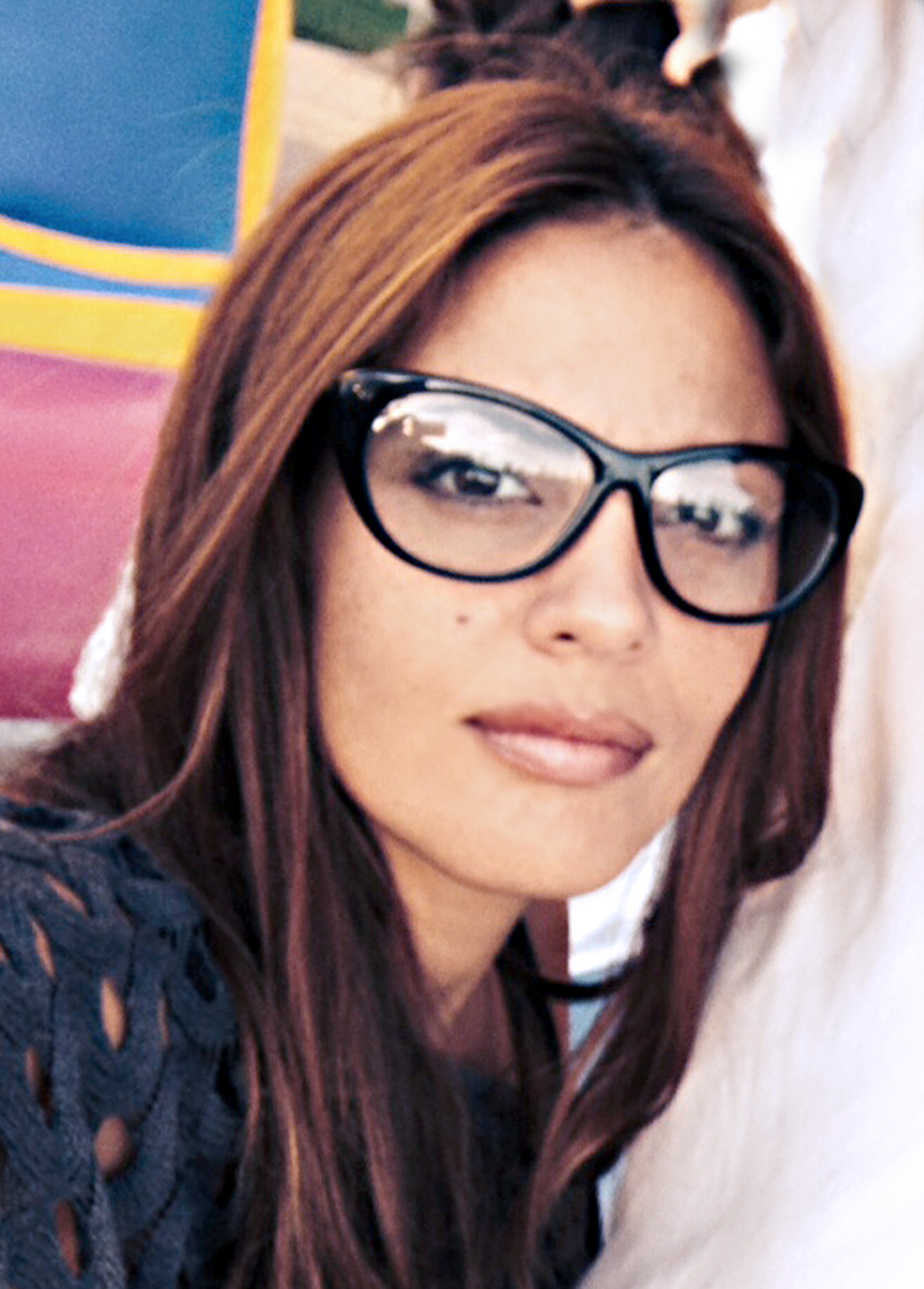 Yailyn González Hernández (La Habana,1982)SEUDONIMO: PLASTIC GUAJIRAS CUBA Móvil  52 57 53 31    Fijo. 047 37 32 54 ESPAÑA Móvil  629 484846 - 651 499 560   Fijo 910061298plasticguajiras@yahoo.es – yaigonzalez@yahoo.com ESTUDIOS REALIZADOS1997-2001Academia Nacional de Bellas Artes San Alejandro.Grabado-Pintura.2001-2004Instituto Superior de ArtePintura.2004-2005Escuela Internacional de Cine y Televisión de San Antonio de los Baños.Dirección de Cine y Televisión.2006-2008Escuela de Cine de Puerto Real (Cádiz, España)Fotografía.EXPOSICIONES1998  Expo de grabado. San Alejandro.2001  Expo personal ¨Intimamente¨ Galería 23 y 12. 2001- 2003  Creación del Grupo 609.         Performance, Intervenciones públicas, Video-arte, Instalaciones.         ¨Protesta¨. Camagüey. Performance-intervención.         ¨Y en la paz de la azul reinaba la cólera del rojo.¨ Ives Klein          Performance. I.S.A.         ¨Ensayo I.¨ Intervención-video.         ¨Viseras.¨ Performance - instalación.         ¨Toallas.¨ Performance-intervención. Centro Cultural de España.          ¨Bozales.¨ Intervención- video. C.C Náutico y Carlos III.         ¨Sábanas matrimoniales, marco ideal para tus sueños¨           Performance-intervención en Centro Habana.         ¨Tragantes.¨ Performance-intervención.         ¨Dominó¨ Performance-intervención.         ¨Relevo¨ Intervención-video. Estadio Pedro Marrero.          ¨Cuadrado.¨ Performance. Inauguración Salón Diago. Matanzas.         ¨Toque.¨ Video-arte. I.S.A.          Performance-instalación. Galería Habana.          ¨Strip-pis¨ Performance con la intervención de la artista Sarah              Stolar. San Francisco. E.U.A.          Performance-intervención. Casa Tania Bruguera.2005  Expo personal ¨Piernas abiertas¨ Galería Fernández Toro,             Cádiz, España.2006 Expo de Fotografía ¨Arte exprimido¨ Galería Gouza.          Madrid, España.2007 Dirección de arte          Cortometraje ¨La flecha de Cupido¨(Madrid, España)          Dir. Leonardo Pérez.2008  Dirección de arte.          Cortometraje ¨Gitanito¨          Dir. Fabio Alessio.2009  Dirección de arte.          Mediometraje ¨Perras¨          Dir. Susana Hornos.2012  Creación del proyecto Plastic Guajiras.2013  Salón de arte Erótico- Galería Fayad Jamis – La Habana.          Expo Personal “La isla mansa”- Le Chansonnier – La Habana.          Expo Personal “Arando en el mar”- Galería Luz y Oficios           La HabanaPREMIOS2002  ¨Cuadrado¨            Segundo Premio Salón de arte Roberto Diago, Matanzas. 2003  ¨Toque¨            Premio mejor video experimental. I.S.A.2004  Premio mejor proyecto performáticoy beca de creación              concedido por el Instituto de Arte de San Francisco, Universidad             de Nueva York y por  Furnace. Nueva York.   2013  ¨Panal¨  Gran Premio Salón de Arte Erótico.              Galería Fayad Jamis, , Cuba.